Roll CallApproval of MinutesCommission and Special ReportsUpdate on speed test collection effortsNew and Continued BusinessVote on position applicantsWhy is colocation important? (see discussion points)Review colocation space options (see proposal)Discussion on various options for ownership/management of colocation spaceCommittee ReportsStaff ReportsUpdate on feasibility study fundingUpdate on generator install fundingUpdate on abandoned polesLinkOregon to update on speed test availabilityOral Requests and Communications from the AudienceCommissioner RemarksRound table.AdjournmentDiscussion Points- Why is colocation important?Carrier SpecificTelecommunication companies will not have to purchase property or develop it. Thus- low cost of entry into a new territory.Creates path redundancy with other carriers.Carriers can purchase wholesale services. Carrier peering to shorten the latency. Community SpecificBrings in new revenue through colocation agreementsCreates redundancy for emergency servicesFosters competitionProposed colocation space (for discussion)\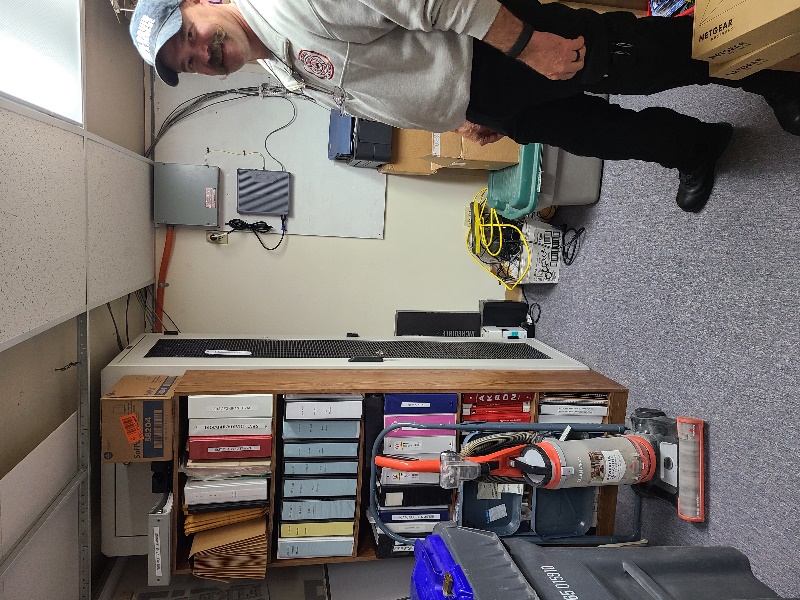 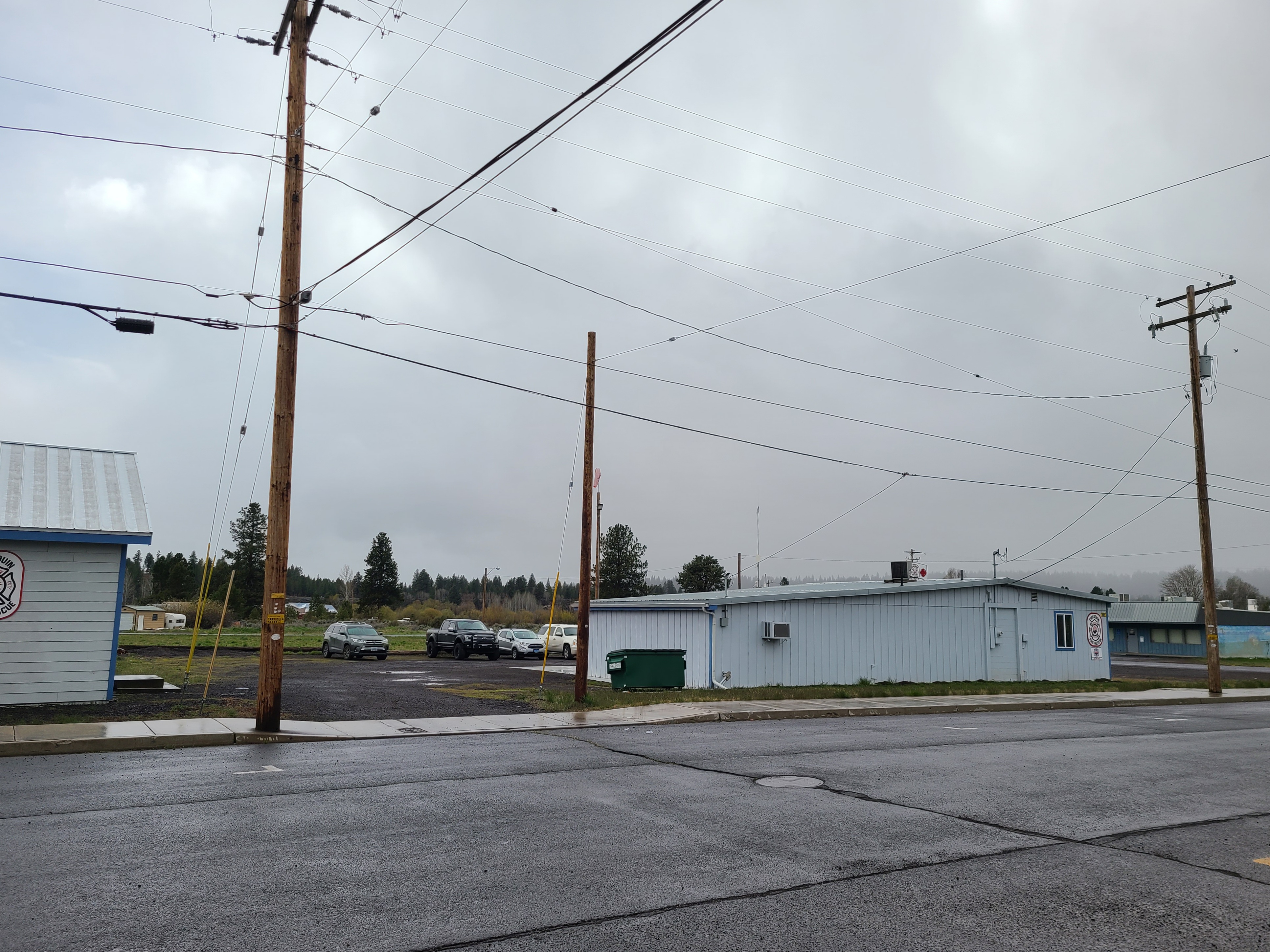 